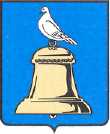 ГЛАВА ГОРОДА РЕУТОВПОСТАНОВЛЕНИЕО представлении гражданами, претендующими  на замещение должностей муниципальной службы города Реутов, и муниципальными служащими сведений о доходах, об имуществе и обязательствах имущественного характераВ соответствии со ст. 15 Федерального закона от 02.03.2007 N 25-ФЗ "О муниципальной службе в Российской Федерации", ст. 9 Закона Московской области от 24.07.2007 N 137/2007-ОЗ "О муниципальной службе в Московской области», Постановлением Губернатора Московской области от 01.09.2009 № 123-ПГ « Об утверждении Положения о представлении гражданами, претендующими на замещение должностей государственной гражданской службы Московской области, и государственными гражданскими служащими Московской области сведений о доходах, об имуществе и обязательствах имущественного характера»  постановляю:Установить, что сведения о доходах, об имуществе и обязательствах имущественного характера представляются:а) гражданами - при назначении на должности муниципальной службы, включенные в соответствующий перечень – начальнику  отдела муниципальной службы и кадров в составе Правового управления Администрации города Реутов;б) муниципальными служащими, замещающими должности муниципальной службы, включенные в соответствующий перечень:-  в Совете депутатов города Реутов и Администрации города Реутов (за исключением должностей муниципальной службы  в органах Администрации с правами юридического лица) – начальнику  отдела муниципальной службы и кадров в составе Правового управления Администрации города Реутов;- в Контрольно – счетной палате города Реутов и органах Администрации с правами юридического лица – должностным лицам, ответственным за ведение кадровой работы.2. Гражданам и муниципальным служащим, при представлении сведений о доходах, об имуществе и обязательствах имущественного характера, а  должностным лицам, ответственным за ведение кадровой работы, при приеме указанных сведений руководствоваться порядком, формами и сроками, установленными для представления сведений о доходах, об имуществе и обязательствах имущественного характера государственными гражданскими служащими Московской области.3.  Признать утратившим силу постановление Главы города от 05.11.2009 № 528-П «О представлении гражданами, претендующими на замещение должностей муниципальной службы города Реутов, и муниципальными служащими сведений о доходах, об имуществе и обязательствах имущественного характера».   4. Начальнику отдела муниципальной службы и кадров в составе Правового управления Администрации города Реутов (Коваленко И.П.) организовать доведение настоящего постановления до всех лиц, замещающих должности муниципальной службы в органах местного самоуправления города Реутов, замещение которых влечет за собой обязанность представлять сведения о своих доходах, об имуществе и обязательствах имущественного характера, а также сведения о доходах, об имуществе и обязательствах имущественного характера своих супруги (супруга) и несовершеннолетних детей.5.  Начальнику  отдела по работе со СМИ и рекламе Администрации города Реутов (Коваль А.Л.) опубликовать настоящее постановление в газете «Реут» и разместить на официальном сайте Администрации города Реутов.     Глава города                                                                                                     А.Н. Ходырев      от22.11.2013№21-ПГ